Tahun :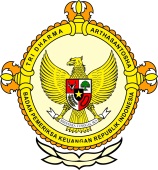 Bulan :                                                                        		                                                                               BPK Pwk. Prov. Sulawesi Tengah		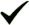 Tanggal : 											Entitas :Pemkab Donggala Sediakan Kapal Penumpang Dan Barang“Kami harapkan pengembangan transportasi ini akan berdampak pada peningkatan percepatan ekonomi dan kesejahteraan masyarakat”Palu,  (antarasulteng.com) - Pemerintah Kabupaten Donggala, Sulawesi Tengah, menyediakan dua kapal penumpang, dan satu kapal barang antarkabupaten untuk dioperasikan mulai Februari 2016.

"Kami harapkan pengembangan transportasi ini akan berdampak pada peningkatan percepatan ekonomi dan kesejahteraan masyarakat," katap Bupati Kabupaten Donggala, Kasman Lassa, di Palu, Jumat.

Kapal penumpang akan melayari rute sementara Pelabuhan Donggala Banawa-Pelabuhan Salumbone, dan pelabuhan lainnya di beberapa kecamatan Pantai Barat.

Kapal penumpang tidak hanya berlayar di wilayah Kabupaten Donggala, melainkan juga di Kabupaten Toli-Toli untuk mengangkut penumpang ke Donggala.

Satu kapal penumpang berlayar di rute Banawa-Barat, dan satu lainnya Banawa-Kabupaten Toli-Toli.

Kapal angkutan barang akan melayani Pantai Barat-Kabupaten Toli-Toli-Banawa dan Kalimantan. 

Utuk memaksimalkan pengakutan penumpang dan barang di wilayah Pantai Barat, pihaknya akan membangun beberapa pelabuhan di antaranya Pelabuhan Kecamatan Balaesang Tanjung yang terletak di Desa Malei. 

Pengembangan transportasi laut, selain sebagai upaya mempercepat akses masyarakat dari Pantai Barat ke ibu kota Kabupaten Donggala di Banawa, juga untuk percepatan peningkatan ekonomi dan kesejahteraan masyarakat Pantai Barat dan Kecamatan Banawa.

Dia mengatakan, tiga kapal tersebut akan beroperasi pada bulan Februari. 2016123456789101112  12345678910111213141516171819202122232425262728293031MEDIAANTARA SULTENGProvinsiPaluDonggalaTolitoliBuolSigiMorowali UtaraParigi MoutongPosoMorowaliTojo Una-unaBanggaiBanggai KepulauanBanggai Laut